                                  REPUBLIKA  E  KOSOVËS                                       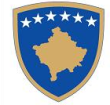 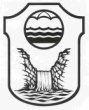 KOMUNA E MALISHEVËSKëshilli Komunal për Siguri në BashkësiZyra e Kryetarit.Nr. 01/17.05.2018F  T  E  S  ËFtojmë,z/zj_______________________, _______________________________ ,që të  merr  pjesë  në  mbledhjen  e I-rë, për vitin 2018, të Këshillit  Komunal  për   Siguri  në   Bashkësi.Mbledhja do të mbahet ditën e Enjte me datë 24.05.2018, në sallën e Kuvendit të Komunës së Malishevës, duke filluar nga ora 09:30, me këtë rend të ditës:Vlerësimi i Situatës së Sigurisë  së përgjithshme Publike në Komunën e Malishevës , Shqyrtimi dhe miratimi i Planit Vjetor të Punës së KKSB-së,            4.  Të ndryshme.                    								Kryetari i Komunës									__________________									        Ragip Begaj